Коблашова Елена Викторовна МБОУ «Гимназия «Планета Детства» г. Рубцовск Алтайский край Учитель информатикиОткрытый урок: «Лаборатория Лего-роботов» в 4 классе.«От поставленной цели до работающей модели».Цели: 1. Собрать робота, изучить его возможности и составить простую программу в среде Lego Education. Изучить работу программы, особенности движения модели робота, закрепить навыки конструирования по инструкциям сборки моделей по инструкции, составления и загрузки программ.2.Развитие творческих способностей, логического мышления, моторики учащихся.3. Воспитание чувства коллективизма, умения работать в сотрудничестве в команде, ответственности, уважительного отношения к мнению своих сверстников .План открытого урока:Постановка задач.Конструирование робота с необходимыми блоками и моторами.Программирование.Отладка программы.Подведение итогов.Ход урока:Учитель: Добрый день. Мы находимся с вами в лаборатории Лего-роботов. Сегодня для нас очень важный день. У нас на уроке присутствуют новые работники лаборатории Лего-роботов (гости на открытом уроке). А мы ребята сегодня расскажем и покажем, всё чему научились за время работы нашей лаборатории. Сейчас мы проведём разминку под кодовым названием «Цепочка дружбы». Пока звучит музыка, ребята собирают «Цепочку дружбы» из конструктора с мягкими секциями. 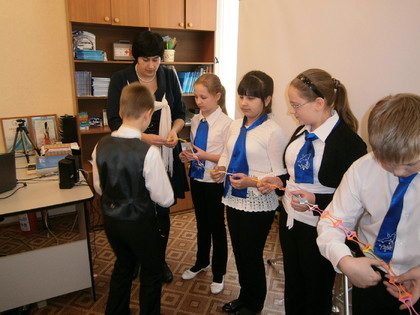 Рис.1. Разминка.Как только цепочка собрана, присаживаемся на свои места. Учащиеся разбиваются на группы по 3 человека. Из каждой группы на время открытого урока формируются отделы лаборатории Лего-роботов. Лаборатория начинает свою работу. Все мы знаем, что в городе Сочи проходят зимние олимпийские игры и наш инженер- изобретатель Останин Даниил на последнем уроке изобрел и собрал оригинальную модель биатлониста Андрея Шипулина.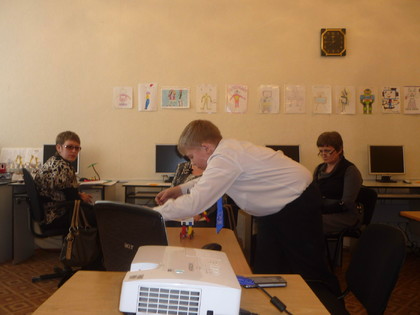 Рис.2. Защита модели «Биатлонист».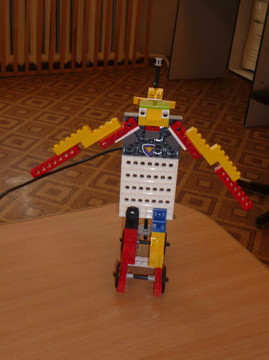 Рис.3. Модель «Биатлонист»В это время звучит музыкальный гимн Сочи 2014 и биатлонист совершает поступательные движения. Даниил говорит, что для всех жителей Алтайского края очень важно болеть за Андрея Шипулина, т.к. он наш земляк.Учитель задаёт вопрос: «Есть ли перспективы развития у твоей собранной модели?» Наш инженер изобретатель отвечает, что есть, при сборке модели, можно добавить в конструкцию изменения и разработать лыжи, хотя модель будет двигаться медленнее. Учитель: «Мы рады, что в нашей лаборатории работают такие творческие сотрудники и в ней проводятся научно-исследовательские работы по исследованиям в области развития Лего технологий и в области механики и манипуляции роботов». В результате исследований в нашей лаборатории нами был создан проект «История развития Лего конструирования. Сборка моделей и «оживление»  в среде Lego Education».Учитель: «Мы приглашаем научных сотрудников лаборатории, специалистов в области Лего-роботов: Медведеву Эвелину и Пригородову Александру».Учащиеся: «История Лего начиналась в 1932 г. в Дании, когда плотник Оле Кирк Кристиансен сделал для своего сына обычную деревянную игрушку. Спустя 17 лет, в 1949 г. был создан первый пластмассовый кубик Лего. Название Lego произошло от слов «Leg» и «Godt», что в переводе с датского означает «хорошо играть» или «увлекательная игра». Сегодня этот конструктор завоевал весь мир.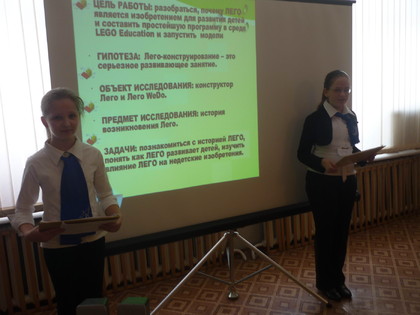 Рис.4. Представление проекта.Учащиеся в проекте показали, как на основе конструктора Lego WeDo они создали модели рычащий лев и обезьянку барабанщицу.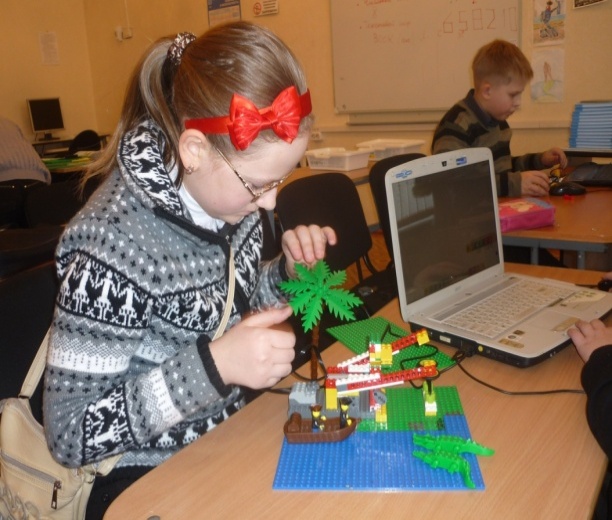 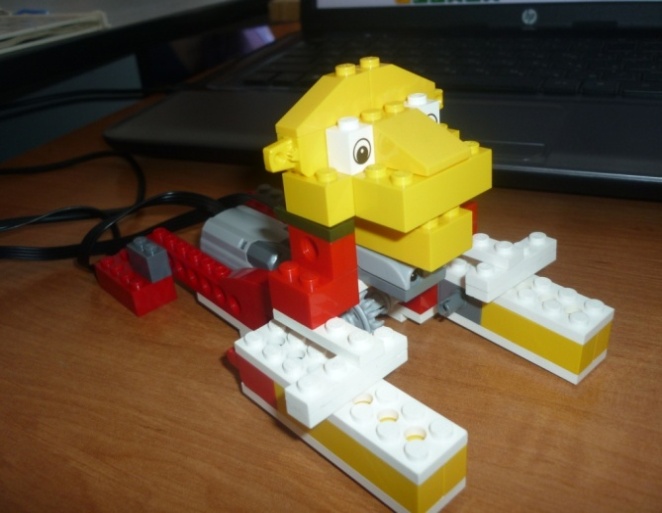             Рис.5. Сбор модели.                      Рис.6. Модель «Лев».Учитель: «А теперь мы должны приступить к научному эксперименту». Для этого сотрудники лаборатории разделились на 3 отдела. Каждый отдел должен собрать робота за короткое время, составить программу в среде Lego Education и «оживить модель». Какой же отдел является самым энергичным, самым дружным, самым быстрым по научным экспериментам, мы узнаем, наблюдая за быстротой и правильностью сборки, а также поведением робота. Учащиеся собирают роботов, программируют и демонстрируют свои модели. Т.к. на открытом уроке прозвучала тема олимпиады, ребята выбрали сбор моделей:1 отдел: «Болельщики».2 отдел: «Вратарь».3 отдел: «Автомобиль».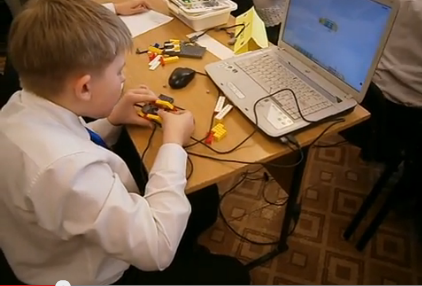 Рис.7. Сборка модели по алгоритму.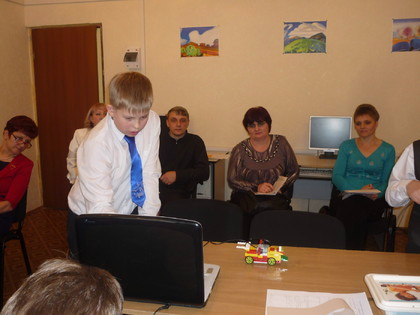 Рис. 8. Защита собранной модели по алгоритму.Учащие собирают роботов, программируют и демонстрируют модели. Ответственные в отделах оглашают результаты заполнения таблицы анализа поставленных целей и задач на открытом уроке «Лаборатория Лего-роботов».Учитель подводит итог открытого урока: «Модели отделами продемонстрированы, но, что можно улучшить или изменить в конструкции робота или программе для более качественного решения поставленной задачи?»Учащиеся высказывают своё мнение.Учитель собирает заполненные таблицы анализа урока, и мы будем иметь возможность проанализировать позже, чей отдел справился с заданием успешнее, быстрее и чей отдел был дружнее. Кто из ребят наиболее успешно сотрудничал на открытом уроке.Приложение 1.Талица анализа поставленных целей и задач на открытом уроке «Лаборатория Лего-роботов».От постановки цели до работающей модели.Таблица 1.Приложение 2.Карта оценки открытого урока по информатике в 4 классеЛаборатория легороботов.«От поставленной цели до работающей модели».Таблица 2.Ключ  для экспертизы открытого урокаКаждый показатель оценивается  от 1 до 10 баллов. Общую сумму полученных результатов нужно разделить на 17, получится средний балл.1-3балла- низкий уровень соответствия требованиям федерального государственного  образовательного стандарта начального общего образования.4-7 баллов – средний (допустимый) уровень соответствия требованиям федерального государственного  образовательного стандарта начального общего образования.8-10 баллов – высокий уровень соответствия требованиям федерального государственного  образовательного стандарта начального общего образования.Собрать по инструкции (или самостоятельно) робота. Название модели робота:Изучить его возможностиЧто делает модель робота?Составить простую программу для «оживления модели робота»Изучить работу программыГлавный элемент программы для моей модели:Изучить особенности движения модели роботаСумели изучить особенности движения?Закрепить навыки конструирования  и сборки модели по инструкции, составления и загрузки программ Достигли ли данную цель?Что можно улучшить или изменить в конструкции робота или программе для более качественного решения поставленной задачи?Мнения научных сотрудников по моделированию, сборке и программированию модели (какие трудности).Охарактеризуйте работу на открытом уроке через цепочку слов:Пример: Интересно, научно, познавательно, радостно, ощущаю успех…………………………..Показатели оценкиОценочная шкалаМотивационно – ценностно - целевой аспектМотивационно – ценностно - целевой аспектОбеспечение понимания детьми содержания урока12345678910Обеспечение самоопределения детей на уроке (что будет результатом, что будем делать для его достижения)12345678910   Создание ситуации, вызывающей у детей желание сотрудничать,  участвовать в коллективном творчестве12345678910Содержательный аспект урокаСодержательный аспект урокаНаправленность содержания урока  (задания, вопросы педагога и др.)12345678910Соответствие содержания   урока возрастным и индивидуальным  возможностям младших школьников12345678910Направленность содержания урока на получение  какого-либо интеллектуального  продукта12345678910Процессуальный аспектПроцессуальный аспектФорма  организации активности детей (учебная лаборатория)12345678910Направленность способов работы детей на приобретение социального опыта12345678910Направленность способов работы детей на формирование  ценностного отношения к социальной реальности12345678910Направленность способов работы детей на получение опыта общественного действия12345678910Результативный аспект урокаРезультативный аспект урокаНаправленность урока на развитие личностных УУД  (нравственно-этических принципов обучающихся,  формирование гражданской,   профессиональной или моральной позиции и т.д.)12345678910Направленность урока  на развитие регулятивных  УУД   (действия самоорганизации, саморегуляции эмоциональных  и функциональных состояний, целеполагание, контроль деятельности обучающихся)12345678910Направленность урока на развитие коммуникативных УУД (сотрудничество с учителем и учащимися, понимание и принятие точки зрения друг друга, готовность к обсуждению различных вопросов, умение  доказывать, отстаивать свою точку зрения, правильно задавать вопросы и т.д.)12345678910Направленность урока на  развитие познавательных УУД (общеучебных, знаково-символических,  логических и иных способов деятельности обучающихся)12345678910Оценочно-рефлексивный аспект урокаСоответствие результатов урока поставленной цели12345678910Совместный с  обучающимися рефлексивный анализ осуществленной деятельности12345678910Удовлетворенность обучающихся уроком12345678910ИТОГО 